ПОСТАНОВЛЕНИЕот   29.10.2020                                           с.Аскиз			              № 781-пО внесении изменений в Муниципальную программу «Устойчивое развитие сельских территорий на 2014 – 2017 годы и на период до 2020 года», утвержденную постановлением Администрации Аскизского района Республики Хакасия от 21.11.2013 №1787-пВ целях реализации Муниципальной программы «Устойчивое развитие сельских территорий на 2014 – 2017 годы и на период до 2020 года», руководствуясь ст.ст. 35,40 Устава муниципального образования Аскизский район от 20.12.2005, Администрация Аскизского района Республики Хакасия постановляет:Внести изменения в Муниципальную программу «Устойчивое развитие сельских территорий на 2014-2017 годы и на период до 2020 года», утвержденную постановлением Администрации Аскизского района Республики Хакасия от 21.11.2013 №1787-п, изложив ее в новой редакции.2. Направить настоящее постановление для опубликования в редакцию газеты «Аскизский труженик» и разместить на официальном сайте Администрации Аскизского района Республики Хакасия.  3. Настоящее постановление вступает в силу со дня его официального опубликования.Глава Администрации  	    	  		                                 А.В.ЧелтыгмашевУтвержденапостановлением АдминистрацииАскизского района Республики Хакасияот  « 29  »    10   2020      № 781-пМУНИЦИПАЛЬНАЯ ПРОГРАММА«Устойчивое развитие сельских территорий на 2014-2017 годыи на период до 2020 года»ПАСПОРТмуниципальной программы муниципального образования «Устойчивое развитие сельских территорий на 2014-2017 годыи на период до 2020 года» (далее – Программа)Общая характеристика сферы реализациимуниципальной программыНа территории муниципального образования Аскизский район расположены 11 сельских поселений, на территории которых находится 61 населенный пункт. Где проживают по состоянию на 01.01.2015 года  29 598 человек или более 75,7 процентов всего населения района.Сельские территории  обладают природным, демографическим и историко-культурным потенциалом. Однако комплекс накопившихся проблем в социально-экономическом и демографическом развитии села препятствует его переходу к динамичному устойчивому развитию.Сложившаяся за годы реформ социальная ситуация на селе, выраженная в обесценивании сельскохозяйственного труда, отсутствии общественно  приемлемых условий жизнедеятельности в сельской местности, является тормозом формирования социально-экономических условий устойчивого развития сельских территорий.За последние десятилетия в результате резкого спада сельскохозяйственного производства и ухудшения финансового положения отрасли, изменения организационно-экономического механизма развития социальной сферы и инженерной инфраструктуры села произошло снижение доступности для сельского населения образовательных, медицинских, культурных услуг, увеличилось отставание села от города по уровню и условиям жизнедеятельности.Низкая заработная плата и неустроенность быта на селе ведут к систематической текучести кадров: молодые семьи и специалисты стремятся уехать в город. Уровень жизни сельского населения остается крайне низким, увеличивается разрыв между городом и селом по уровню доходов.Основная часть сельского жилищного фонда находится в ветхом и аварийном состоянии. В настоящее время жилищный вопрос является наиболее острым для сельских жителей. В связи с ликвидацией предприятий агропромышленного комплекса фактически прекращено строительство жилых домов для специалистов и работников села. Сельчане, особенно молодые, не в состоянии самостоятельно приобрести или построить жилье.Демографическая ситуация на территории Аскизского района характеризуется миграционным оттоком сельского населения в другие регионы. Так, с начала 2014 года численность населения района уменьшилась за счет миграционной убыли населения.Одной из причин оттока сельского населения является низкий уровень комфортности проживания в сельской местности. При увеличении естественного прироста населения в районе недостаточно детских садов. Увеличение индивидуального жилищного строительства по большому счету, преобладает только в районном центре. В других населенных пунктах крайне редко осуществляется ввод в эксплуатацию нового жилья. Материальное положение преобладающей части сельского населения не позволяет использовать систему ипотечного кредитования жилищного строительства и неспособностью большого количества сельского населения улучшить жилищные условия за собственные сбережения.Остаются не решенными проблемы улучшения жилищных условий граждан, молодых семей и молодых специалистов, проживающих в сельской местности на территории муниципального образования Аскизский район. По состоянию на 01.01.2015 признаны участниками программы 24 гражданина, 19 молодых семей, в том числе семьи молодых специалистов, которые изъявили желание улучшить свои жилищные условия.На решение проблем обеспеченности жильем молодых семей и молодых специалистов были направлены районная целевая программа «Обеспечение жильём граждан Аскизского района на 2008 – 2011 годы», подпрограмма «Улучшение жилищных условий граждан, проживающих в сельской местности, в том числе молодых семей и молодых специалистов» долгосрочной районной целевой программы «Жилище на 2012 – 2016 годы». Показателями результативности использования программно-целевого метода, являются позитивные изменения в комплексном развитии сельских территорий в ходе реализации мероприятий целевой программы «Социальное развитие села на 2010-2013 годы», долгосрочной районной целевой программы «Социальное развитие села на 2012-2016 годы». По итогам реализации указанных программ улучшили жилищные условия 32 гражданина и 29 молодых семей, в том числе семьи молодых специалистов. Введено (приобретено) 4198,36 кв. метров жилья. Мероприятия указанных программ оказали положительное влияние на изменения в социальной и трудовой сфере села в части повышения уровня и качества жизни сельского населения, позитивных сдвигов на рынке труда, но разница в уровне и качестве жизни в сельской местности по сравнению с городом по-прежнему остается ощутимой.Другой не менее важной проблемой в сельской местности является здравоохранение. Большая часть имеющихся на селе учреждений здравоохранения не соответствует санитарно-гигиеническим нормам и правилам эксплуатации, находится в ветхих, неприспособленных зданиях, что создает трудности в оказании качественной медицинской помощи. Сельское население не всегда может обратиться за специализированной медицинской помощью в районный центр, что ведет к ухудшению состояния здоровья, к переходу острых заболеваний в хронические, увеличению затрат на лечение и снижению трудоспособности.Необходимы дальнейшее укрепление материально-технической базы сельского здравоохранения, продолжение строительства и реконструкции объектов здравоохранения, что позволит повысить жизненный уровень сельского населения Аскизского района, качество и доступность медицинской помощи.Сельские школы - один из основных факторов социального развития села, обеспечения трудовыми ресурсами, механизм реального воздействия на молодое поколение. Однако многие сельские школы не имеют полноценных условий, некоторые являются аварийными. Указанные обстоятельства обострили проблему доступности общего образования.Сократилась сеть физкультурно-оздоровительных и спортивных сооружений, клубов и домов культуры. Часть сельских клубов и домов культуры не соответствуют современным требованиям и технологиям, необходимо реконструировать имеющиеся и строить новые учреждения культуры на селе.Проблемой в развитии сельских территорий является также ветхость социальной и инженерной инфраструктуры. В большей части сельского жилищного фонда нет элементарных коммунальных удобств.Обострилась проблема электроснабжения сельских населенных пунктов. Большая часть воздушных электрических линий и трансформаторных подстанций отработала свой нормативный срок и требует замены. Сверхнормативный износ сельских электрических сетей приводит к увеличению потерь электроэнергии и перерывов в электрообеспечении потребителей. Земельные участки в новых микрорайонах не обеспечены электроснабжением.Нуждаются в реконструкции и в полном восстановлении локальные водопроводы, так как большая часть систем водоснабжения не имеет необходимых сооружений и технологического оборудования для улучшения качества воды или работает неэффективно. В результате сельское население вынуждено потреблять воду, не соответствующую санитарным нормам и стандартам.Таким образом, для устойчивого социально-экономического развития сельских территорий и эффективного функционирования сельскохозяйственного производства республики необходима государственная поддержка.Программа является инструментом реализации муниципальной политики, направление которой определены в Комплексной программе социально-экономического развития муниципального образования Аскизский район на 2012 – 2016 годы (далее – Комплексная программа), утверждённой решением Совета депутатов Аскизского района от 28.02.2012г. №69-рс.С учетом целевых установок Комплексной программы реализация Программы направлена на создание предпосылок для устойчивого развития сельских территорий посредством достижения поставленной цели – создание комфортных условий жизнедеятельности в сельской местности Аскизского района.Программа охватывает жилищную сферу, образование, здравоохранение, культуру, а также водоснабжение и электроснабжение сельских населенных пунктов и направлена на улучшение условий жизни сельского населения, демографической и социально-психологической ситуации на селе.Приоритеты муниципальной политикив сфере реализации муниципальной программы, цель и задачиПриоритеты муниципальной политики в сфере реализации муниципальной программы отражены в Комплексной программе социально-экономического развития муниципального образования Аскизский район на 2012 – 2016 годы, принятой решением Совета депутатов Аскизского района от 28.02.2012 года № 69-рс. С мая 2017 года – в Стратегии социально-экономического развития муниципального образования Аскизский район Республики Хакасия до 2020 годы принятой решением Совета депутатов Аскизского района от 25.05.2017 года № 76-рс.Основными приоритетами являются, в том числе:- повышение уровня и качества жизни населения муниципального образования Аскизский район за счет улучшения комфортности проживания на территории района, повышения уровня доходов граждан, социальной и бюджетной обеспеченности;- формирование комплекса мероприятий, способствующих закреплению молодежи на селе, притоку в район трудоспособного населения и квалифицированных специалистов, в том числе: обеспечение жильем молодых семей; улучшение жилищных условий граждан, проживающих в сельской местности, в том числе молодых специалистов.Целью Программы является - создание комфортных условий жизнедеятельности в сельской местности Аскизского района.Для достижения цели в области устойчивого развития сельских территорий в рамках реализации Программы предусматривается решение следующих задач:- удовлетворение потребностей сельского населения, в том числе молодых семей и молодых специалистов, в благоустроенном жилье, привлечение и закрепление в сельской местности молодых специалистов;- повышение уровня комплексного обустройства населенных пунктов, расположенных в сельской местности, объектами социальной и инженерной инфраструктуры.Сроки и этапы реализации ПрограммыСроки реализации Программы – 2014 - 2020 годы. Этапы реализации Программы не выделяются в связи с тем, что ежегодно предусматривается реализация комплекса взаимоувязанных мероприятий.Перечень мероприятий Мероприятия Программы приведены в Приложении № 1 к настоящей Программе.Обоснование ресурсного обеспечения ПрограммыПрограмма реализуется за счёт средств федерального бюджета, республиканского бюджета Республики Хакасия, бюджета муниципального образования Аскизский район и внебюджетных источников на условиях софинансирования, уровень которого предусматривается в соответствующих соглашениях с органами государственной власти Республики Хакасия на текущий финансовый год.Объём финансирования составит, всего  – 137 781,97  тысяч рублей, в том числе по годам:В 2014 году – 16 651,90 тысяч рублей;В 2015 году – 32 353,00 тысяч рублей;В 2016 году – 60 272,40 тысяч рублей;В 2017 году – 6 474,71 тысяч рублей; В 2018 году – 14 388,42 тысяч рублей;В 2019 году – 1 465,63 тысяч рублей;В 2020 году – 6 175,91 тысяч рублей.Реализацию мероприятий Программы осуществляет ответственный исполнитель – Муниципальное казенное учреждение «Управление по градостроительной и жилищной политике администрации Аскизского района» и соисполнители: Администрация Аскизского района Республики Хакасия, сельские и городские поселения Аскизского района Республики Хакасия (по согласованию).Перечень целевых показателейОсновные целевые показатели реализации Программы приведены в таблице 1.Таблица 1Целевые показатели реализации Программы                                                   Приложение                                                    к постановлению АдминистрацииАскизского района Республики Хакасия                                                                                от  «29 »  10    2020  № 781-п ПЕРЕЧЕНЬпрограммных мероприятий муниципальной программы «Устойчивое развитие сельских территорий на 2014-2017 годыи на период до 2020 года»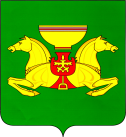 РОССИЙСКАЯ ФЕДЕРАЦИЯАДМИНИСТРАЦИЯАСКИЗСКОГО РАЙОНА РЕСПУБЛИКИ ХАКАСИЯРОССИЯ ФЕДЕРАЦИЯЗЫХАКАС РЕСПУБЛИКАЗЫНЫНАСХЫС АЙМАFЫНЫНУСТАF-ПАСТААОтветственный исполнительМуниципальное казенное учреждение «Управление по градостроительной и жилищной политике администрации Аскизского района» (далее в Программе – МКУ Управление ЖКХ)СоисполнителиАдминистрация Аскизского района Республики Хакасия, сельские и городские поселения Аскизского района Республики Хакасия (по согласованию)Участники программыМКУ Управление ЖКХ, органы местного самоуправления муниципальных образований поселений Аскизского района Республики Хакасия, граждане, в том числе молодые семьи и молодые специалистыЦельсоздание комфортных условий жизнедеятельности в сельской местности Аскизского района Республики ХакасияЗадачи- удовлетворение потребностей сельского населения, в том числе молодых семей и молодых специалистов, в благоустроенном жилье, привлечение и закрепление в сельской местности молодых специалистов;- повышение уровня комплексного обустройства населенных пунктов, расположенных в сельской местности, объектами социальной и инженерной инфраструктурыЦелевые индикаторы и показатели ввод (приобретение) жилья для граждан, проживающих в сельской местности, в том числе молодых семей и специалистов: 2014 год – 0;2015 год – 0;2016 год – 117,5 м2;2017 год – 138,5 м2;2018 год – 93,8 м2;2019 год – 180,3 м2;2020 год – 115,5 м2количество ученических мест, введенных в общеобразовательных учреждениях:2014 год – 0;2015 год – 0;2016 год – 390 мест;2017 год – 0;2018 год – 0;2019 год – 0;2020 год – 0ввод в действие электрических сетей:2014 год – 8,0 км;2015 год – 0;2016 год – 0;2017 год – 0;2018 год – 4,74 км.;2019 год - 0;2020 год - 0ввод в действие локальных водопроводов:2014 год – 5,9 км;2015 год - 0;2016 год - 0;2017 год - 0;2018 год - 0;2019 год - 0;2020 год - 0количество введенных в эксплуатацию учреждений культуры после реконструкции и строительства:2014 год - 2;2015 год - 0;2016 год - 0;2017 год - 0;2018 год - 0;2019 год - 0;2020 год - 0приобретение скважинного насосного оборудования для подъема воды, ед.2014 год - 0;2015 год - 0;2016 год - 4;2017 год - 0;2018 год - 0;2019 год - 0;2020 год – 0Этапы и сроки реализации 2014-2020 годы. Этапы не выделяются. Объемы бюджетных ассигнований Финансирования Программы составит, всего – 137 781,97 тысяч рублей, из них:- федеральный бюджет – 14 399,52 тысяч рублей;- республиканский бюджет – 104 448,85 тысяч рублей;- бюджет муниципального района – 18 926,70 тысяч рублей;- бюджет поселений – 6,90 тысяч рублей;В том числе по годам:2014 год – 16 651,90 тысяч рублей, в том числе:республиканский бюджет – 14 115,0 тысяч рублей;бюджет муниципального района – 2 530,0 тысяч рублей;бюджет поселений –  6,90 тысяч рублей;2015 год – 32 353,0 тысяч рублей, в том числе:федеральный бюджет – 5 070,0 тысяч рублей;республиканский бюджет – 26 000,0 тысяч рублей;бюджет муниципального района – 1 283,0 тысяч рублей;2016 год – 60 272,40 тысяч рублей, в том числе:федеральный бюджет – 5 908,0 тысяч рублей;республиканский бюджет – 51 563,0 тысяч рублей;бюджет муниципального района – 2 801,40 тысяч рублей;2017 год – 6 474,71 тысяч рублей, в том числе:федеральный бюджет – 279,57 тысяч рублей;республиканский бюджет – 1 459,84 тысяч рублей;бюджет муниципального района – 4 735,30 тысяч рублей;2018 год – 14 388,42 тысяч рублей, в том числе:федеральный бюджет – 1 206,06 тысяч рублей;республиканский бюджет – 11 119,36 тысяч рублей;бюджет муниципального района – 2 063,00 тысяч рублей;2019 год – 1 465,63 тысяч рублей, в том числе:федеральный бюджет – 1 148,93 тысяч рублей;республиканский бюджет – 113,70 тысяч рублей;бюджет муниципального района – 203,00 тысяч рублей;2020 год – 6 175,91 тысяч рублей, в том числе:федеральный бюджет – 786,96 тысяч рублей;республиканский бюджет – 77,95 тысяч рублей;бюджет муниципального района – 5 311,00 тысяч рублей;Ожидаемые результаты реализации муниципальной программы- увеличение общей площади введенного (приобретенного) жилья для граждан, проживающих в сельской местности, в том числе молодых семей и специалистов - на 645,6 м2№ п/пНаименованиеВсегоВ том числе по годамВ том числе по годамВ том числе по годамВ том числе по годамВ том числе по годамВ том числе по годамВ том числе по годамВ том числе по годам№ п/пНаименованиеВсего201420152016201720182019202020201234567899101.Задача № 1: удовлетворение потребностей граждан, в том числе молодых семей и молодых специалистов, в благоустроенном жилье, привлечение и закрепление в сельской местности молодых специалистовЗадача № 1: удовлетворение потребностей граждан, в том числе молодых семей и молодых специалистов, в благоустроенном жилье, привлечение и закрепление в сельской местности молодых специалистовЗадача № 1: удовлетворение потребностей граждан, в том числе молодых семей и молодых специалистов, в благоустроенном жилье, привлечение и закрепление в сельской местности молодых специалистовЗадача № 1: удовлетворение потребностей граждан, в том числе молодых семей и молодых специалистов, в благоустроенном жилье, привлечение и закрепление в сельской местности молодых специалистовЗадача № 1: удовлетворение потребностей граждан, в том числе молодых семей и молодых специалистов, в благоустроенном жилье, привлечение и закрепление в сельской местности молодых специалистовЗадача № 1: удовлетворение потребностей граждан, в том числе молодых семей и молодых специалистов, в благоустроенном жилье, привлечение и закрепление в сельской местности молодых специалистовЗадача № 1: удовлетворение потребностей граждан, в том числе молодых семей и молодых специалистов, в благоустроенном жилье, привлечение и закрепление в сельской местности молодых специалистовЗадача № 1: удовлетворение потребностей граждан, в том числе молодых семей и молодых специалистов, в благоустроенном жилье, привлечение и закрепление в сельской местности молодых специалистовЗадача № 1: удовлетворение потребностей граждан, в том числе молодых семей и молодых специалистов, в благоустроенном жилье, привлечение и закрепление в сельской местности молодых специалистовЗадача № 1: удовлетворение потребностей граждан, в том числе молодых семей и молодых специалистов, в благоустроенном жилье, привлечение и закрепление в сельской местности молодых специалистов1.1.Ввод (приобретение) жилья для граждан, проживающих в сельской местности, в том числе молодых семей и молодых специалистов, кв.м.645,6--117,5138,593,8180,3115,5115,51.2.Строительство жилых домов (квартир), в том числе участие в долевом строительстве жилых домов (квартир) на сельских  территориях, предоставляемых  гражданам, проживающим на сельских территориях, по договору найма жилого помещения, кв.м.---------1.2.1.Подготовка проектно-сметной документации, кв.м.5111,05111,02.Задача № 2: повышение уровня комплексного обустройства населенных пунктов, расположенных в сельской местности, объектами социальной и инженерной инфраструктурыЗадача № 2: повышение уровня комплексного обустройства населенных пунктов, расположенных в сельской местности, объектами социальной и инженерной инфраструктурыЗадача № 2: повышение уровня комплексного обустройства населенных пунктов, расположенных в сельской местности, объектами социальной и инженерной инфраструктурыЗадача № 2: повышение уровня комплексного обустройства населенных пунктов, расположенных в сельской местности, объектами социальной и инженерной инфраструктурыЗадача № 2: повышение уровня комплексного обустройства населенных пунктов, расположенных в сельской местности, объектами социальной и инженерной инфраструктурыЗадача № 2: повышение уровня комплексного обустройства населенных пунктов, расположенных в сельской местности, объектами социальной и инженерной инфраструктурыЗадача № 2: повышение уровня комплексного обустройства населенных пунктов, расположенных в сельской местности, объектами социальной и инженерной инфраструктурыЗадача № 2: повышение уровня комплексного обустройства населенных пунктов, расположенных в сельской местности, объектами социальной и инженерной инфраструктурыЗадача № 2: повышение уровня комплексного обустройства населенных пунктов, расположенных в сельской местности, объектами социальной и инженерной инфраструктурыЗадача № 2: повышение уровня комплексного обустройства населенных пунктов, расположенных в сельской местности, объектами социальной и инженерной инфраструктуры2.1.Количество ученических мест, введенных в общеобразовательных учреждениях, единиц390--390-----2.2.Ввод в действие электрических сетей, км.12,748,0---4,74---2.3.Ввод в действие локальных водопроводов, км.5,95,9-------2.4.Приобретение скважинного насосного оборудования для подъема воды, ед.4--4-----2.5.Количество введенных в эксплуатацию учреждений культуры после реконструкции и строительства, единиц22-------№ п/пНаименование мероприятияОбъем финансирования Программы, тыс. рублейОбъем финансирования Программы, тыс. рублейОбъем финансирования Программы, тыс. рублейОбъем финансирования Программы, тыс. рублейОбъем финансирования Программы, тыс. рублейОбъем финансирования Программы, тыс. рублейОбъем финансирования Программы, тыс. рублейОбъем финансирования Программы, тыс. рублейОтветственный исполнитель№ п/пНаименование мероприятиявсегов том числе по годам реализации:в том числе по годам реализации:в том числе по годам реализации:в том числе по годам реализации:в том числе по годам реализации:в том числе по годам реализации:в том числе по годам реализации:Ответственный исполнитель№ п/пНаименование мероприятиявсего2014201520162017201820192020Ответственный исполнитель1234567891011Задача № 1: удовлетворение потребностей граждан  в благоустроенном жилье, привлечение и закрепление в сельской местности молодых специалистовЗадача № 1: удовлетворение потребностей граждан  в благоустроенном жилье, привлечение и закрепление в сельской местности молодых специалистовЗадача № 1: удовлетворение потребностей граждан  в благоустроенном жилье, привлечение и закрепление в сельской местности молодых специалистовЗадача № 1: удовлетворение потребностей граждан  в благоустроенном жилье, привлечение и закрепление в сельской местности молодых специалистовЗадача № 1: удовлетворение потребностей граждан  в благоустроенном жилье, привлечение и закрепление в сельской местности молодых специалистовЗадача № 1: удовлетворение потребностей граждан  в благоустроенном жилье, привлечение и закрепление в сельской местности молодых специалистовЗадача № 1: удовлетворение потребностей граждан  в благоустроенном жилье, привлечение и закрепление в сельской местности молодых специалистовЗадача № 1: удовлетворение потребностей граждан  в благоустроенном жилье, привлечение и закрепление в сельской местности молодых специалистовЗадача № 1: удовлетворение потребностей граждан  в благоустроенном жилье, привлечение и закрепление в сельской местности молодых специалистовЗадача № 1: удовлетворение потребностей граждан  в благоустроенном жилье, привлечение и закрепление в сельской местности молодых специалистовЗадача № 1: удовлетворение потребностей граждан  в благоустроенном жилье, привлечение и закрепление в сельской местности молодых специалистов1.1.Предоставление социальных выплат на улучшении жилищных условий гражданам, в том числе молодым семьям и молодым  специалистам, всего7 684,16--2 609,80976,411 567,421 465,621 064,91Администрация Аскизского района Республики Хакасия, МКУ Управление ЖКХ, сельские поселения федеральный бюджет4 239,52--818,00279,571206,061148,93786,96Администрация Аскизского района Республики Хакасия, МКУ Управление ЖКХ, сельские поселения республиканский бюджет2 343,84--1 563,00469,84119,36113,6977,95Администрация Аскизского района Республики Хакасия, МКУ Управление ЖКХ, сельские поселения бюджет муниципального района1 100,80--228,80227,00242,00203,00200,00Администрация Аскизского района Республики Хакасия, МКУ Управление ЖКХ, сельские поселения 1.2.Строительство жилых домов (квартир), в том числе участие в долевом строительстве жилых домов (квартир) на сельских территориях, предоставляемых гражданам , проживающим на сельских территориях, по договору найма жилого помещения, всего 5 111,00------5 111,00Администрация Аскизского района Республики Хакасия, МКУ Управление ЖКХ, сельские поселения 1.2.1.- подготовка проектно-сметной документации5 111,00------5 111,00Администрация Аскизского района Республики Хакасия, МКУ Управление ЖКХ, сельские поселения федеральный бюджет--------Администрация Аскизского района Республики Хакасия, МКУ Управление ЖКХ, сельские поселения республиканский бюджет--------Администрация Аскизского района Республики Хакасия, МКУ Управление ЖКХ, сельские поселения бюджет муниципального района5 111,00------5 111,00Администрация Аскизского района Республики Хакасия, МКУ Управление ЖКХ, сельские поселения ИТОГО по задаче 1ИТОГО по задаче 112 795,16--2 609,80976,411 567,421 465,626175,91Администрация Аскизского района Республики Хакасия, МКУ Управление ЖКХ, сельские поселения федеральный бюджетфедеральный бюджет4 239,52--818,00279,571206,061148,93786,96Администрация Аскизского района Республики Хакасия, МКУ Управление ЖКХ, сельские поселения республиканский бюджетреспубликанский бюджет2 343,84--1 563,00469,84119,36113,6977,95Администрация Аскизского района Республики Хакасия, МКУ Управление ЖКХ, сельские поселения бюджет муниципального районабюджет муниципального района6 211,80--228,80227,00242,00203,005 311,00Администрация Аскизского района Республики Хакасия, МКУ Управление ЖКХ, сельские поселения Задача № 2: повышение уровня комплексного обустройства населенных пунктов, расположенных в сельской местности, объектами социальной и инженерной инфраструктурыЗадача № 2: повышение уровня комплексного обустройства населенных пунктов, расположенных в сельской местности, объектами социальной и инженерной инфраструктурыЗадача № 2: повышение уровня комплексного обустройства населенных пунктов, расположенных в сельской местности, объектами социальной и инженерной инфраструктурыЗадача № 2: повышение уровня комплексного обустройства населенных пунктов, расположенных в сельской местности, объектами социальной и инженерной инфраструктурыЗадача № 2: повышение уровня комплексного обустройства населенных пунктов, расположенных в сельской местности, объектами социальной и инженерной инфраструктурыЗадача № 2: повышение уровня комплексного обустройства населенных пунктов, расположенных в сельской местности, объектами социальной и инженерной инфраструктурыЗадача № 2: повышение уровня комплексного обустройства населенных пунктов, расположенных в сельской местности, объектами социальной и инженерной инфраструктурыЗадача № 2: повышение уровня комплексного обустройства населенных пунктов, расположенных в сельской местности, объектами социальной и инженерной инфраструктурыЗадача № 2: повышение уровня комплексного обустройства населенных пунктов, расположенных в сельской местности, объектами социальной и инженерной инфраструктурыЗадача № 2: повышение уровня комплексного обустройства населенных пунктов, расположенных в сельской местности, объектами социальной и инженерной инфраструктурыЗадача № 2: повышение уровня комплексного обустройства населенных пунктов, расположенных в сельской местности, объектами социальной и инженерной инфраструктуры2.1.Развитие сети общеобразовательных учреждений в сельской местности, - всего 105 294,909 131,0032 353,0057 462,605 348,301 000,00--МКУ Управление ЖКХ, сельские поселения Аскизского района Республики Хакасия (по согласованию)2.1.1.- строительство СОШ на 240 учащихся в с.Усть-Есь101 076,807 006,0032 353,0055 470,005 247,801 000,00--МКУ Управление ЖКХ, сельские поселения Аскизского района Республики Хакасия (по согласованию)2.1.1.федеральный бюджет10 160,00-5 070,005 090,00----МКУ Управление ЖКХ, сельские поселения Аскизского района Республики Хакасия (по согласованию)2.1.1.республиканский бюджет82 585,005 595,0026 000,0050 000,00990,00---МКУ Управление ЖКХ, сельские поселения Аскизского района Республики Хакасия (по согласованию)2.1.1.бюджет муниципального района8 331,801 411,001 283,00380,004 257,801 000,00--МКУ Управление ЖКХ, сельские поселения Аскизского района Республики Хакасия (по согласованию)2.1.2.- строительство СОШ на 150 учащихся в а.Катанов3 851,301 858,70-1 992,60----МКУ Управление ЖКХ, сельские поселения Аскизского района Республики Хакасия (по согласованию)2.1.2.федеральный бюджет0,00-------МКУ Управление ЖКХ, сельские поселения Аскизского района Республики Хакасия (по согласованию)2.1.2.республиканский бюджет1 124,001 124,00------МКУ Управление ЖКХ, сельские поселения Аскизского района Республики Хакасия (по согласованию)2.1.2.бюджет муниципального района2 727,30734,70-1 992,60---МКУ Управление ЖКХ, сельские поселения Аскизского района Республики Хакасия (по согласованию)2.1.3.- строительство участковой больницы в с.Балыкса266,30266,30------МКУ Управление ЖКХ, сельские поселения Аскизского района Республики Хакасия (по согласованию)2.1.3.бюджет муниципального района266,30266,30------МКУ Управление ЖКХ, сельские поселения Аскизского района Республики Хакасия (по согласованию)2.1.4.- строительство детского сада в с.Бирикчуль, в т.ч. изыскания, разработка ПСД100,50---100,50---2.1.4.бюджет муниципального района100,50---100,50---2.2.Развитие электроснабжения в сельской местности, - всего13 287,001 466,00---11 821,00--МКУ Управление ЖКХ, сельские поселения Аскизского района Республики Хакасия (по согласованию)2.2.1.- строительство электрических сетей 3-го микрорайона в с.Аскиз:13 287,001 466,00---11 821,00--МКУ Управление ЖКХ, сельские поселения Аскизского района Республики Хакасия (по согласованию)2.2.1.республиканский бюджет12 451,001 451,00---11 000,00--МКУ Управление ЖКХ, сельские поселения Аскизского района Республики Хакасия (по согласованию)2.2.1.бюджет муниципального района836,0015,00---821,00--МКУ Управление ЖКХ, сельские поселения Аскизского района Республики Хакасия (по согласованию)2.3.Развитие водоснабжения в сельской местности, - всего  4 473,004 273,00-200,00----МКУ Управление ЖКХ, сельские поселения Аскизского района Республики Хакасия (по согласованию)2.3.1.- реконструкция водопровода в с. Усть-Чуль:4 273,004 273,00------МКУ Управление ЖКХ, сельские поселения Аскизского района Республики Хакасия (по согласованию)2.3.1.республиканский бюджет4 230,004 230,00------МКУ Управление ЖКХ, сельские поселения Аскизского района Республики Хакасия (по согласованию)2.3.1.бюджет муниципального района43,0043,00------МКУ Управление ЖКХ, сельские поселения Аскизского района Республики Хакасия (по согласованию)2.3.2.- предоставление иных межбюджетных трансфертов бюджетам сельских поселений на содержание систем водоснабжения:200,00--200,00----МКУ Управление ЖКХ, сельские поселения Аскизского района Республики Хакасия (по согласованию)2.3.2.бюджет муниципального района200,00--200,00----МКУ Управление ЖКХ, сельские поселения Аскизского района Республики Хакасия (по согласованию)2.4.Развитие сети учреждений культурно-досугового типа в сельской местности, - всего 1 931,901 781,90--150,00---МКУ Управление ЖКХ, сельские поселения Аскизского района Республики Хакасия (по согласованию)2.4.1.- строительство ДК в д.Нижняя Тея:1 341,001 191,00------МКУ Управление ЖКХ, сельские поселения Аскизского района Республики Хакасия (по согласованию)2.4.1.республиканский бюджет1 131,001 131,00------МКУ Управление ЖКХ, сельские поселения Аскизского района Республики Хакасия (по согласованию)2.4.1.бюджет муниципального района, в том числе предоставление иных межбюджетных трансфертов210,0060,00--150,00---МКУ Управление ЖКХ, сельские поселения Аскизского района Республики Хакасия (по согласованию)2.4.2.- капитальный ремонт СДК в с.Бельтирское:223,70223,70------МКУ Управление ЖКХ, сельские поселения Аскизского района Республики Хакасия (по согласованию)2.4.2.республиканский бюджет221,00221,00------МКУ Управление ЖКХ, сельские поселения Аскизского района Республики Хакасия (по согласованию)2.4.2.бюджет поселения2,702,70------МКУ Управление ЖКХ, сельские поселения Аскизского района Республики Хакасия (по согласованию)2.4.3.- капитальный ремонт СДК в с.Кызлас:367,20367,20------МКУ Управление ЖКХ, сельские поселения Аскизского района Республики Хакасия (по согласованию)2.4.3.республиканский бюджет363,00363,00------МКУ Управление ЖКХ, сельские поселения Аскизского района Республики Хакасия (по согласованию)2.4.3.бюджет поселения4,204,20------МКУ Управление ЖКХ, сельские поселения Аскизского района Республики Хакасия (по согласованию)ИТОГО по задаче 2ИТОГО по задаче 2124 986,816 651,9032 353,0057 662,604 508,3012 821,000,000,00-федеральный бюджетфедеральный бюджет10 160,00-5 070,005 090,00-----республиканский бюджетреспубликанский бюджет102 105,0014 115,0026 000,0050 000,00990,011 000,00---бюджет муниципального районабюджет муниципального района12 714,902 530,001 283,002 572,604 508,301 821,00---бюджет поселениябюджет поселения6,906,90-------ВСЕГО по ПрограммеВСЕГО по Программе137 781,9716 651,9032 353,0060 272,406 474,7114 388,421 465,636 175,91-федеральный бюджетфедеральный бюджет14 399,52-5 070,005 908,00279,571 206,061 148,93786,96-республиканский бюджетреспубликанский бюджет104 448,8514 115,0026 000,0051 563,001 459,8411 119,36113,7077,95-бюджет муниципального районабюджет муниципального района18 926,702 530,001 283,002 801,404 735,302063,00203,005 311,00-бюджет поселенийбюджет поселений6,906,90-------